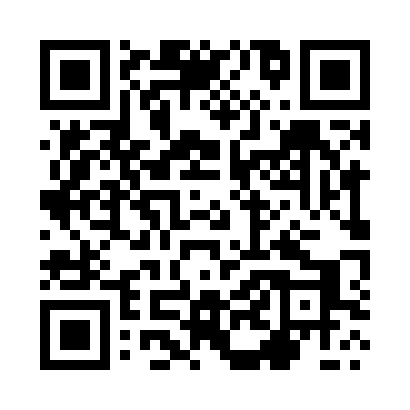 Prayer times for Brzaczowice, PolandMon 1 Apr 2024 - Tue 30 Apr 2024High Latitude Method: Angle Based RulePrayer Calculation Method: Muslim World LeagueAsar Calculation Method: HanafiPrayer times provided by https://www.salahtimes.comDateDayFajrSunriseDhuhrAsrMaghribIsha1Mon4:226:1612:445:117:128:592Tue4:206:1412:435:127:149:013Wed4:176:1212:435:147:159:034Thu4:146:1012:435:157:179:055Fri4:126:0712:425:167:189:076Sat4:096:0512:425:177:209:097Sun4:066:0312:425:187:229:118Mon4:036:0112:425:197:239:139Tue4:015:5912:415:207:259:1610Wed3:585:5712:415:217:269:1811Thu3:555:5512:415:227:289:2012Fri3:525:5312:415:237:299:2213Sat3:505:5112:405:247:319:2414Sun3:475:4912:405:257:329:2715Mon3:445:4612:405:277:349:2916Tue3:415:4412:405:287:369:3117Wed3:385:4212:395:297:379:3318Thu3:355:4012:395:307:399:3619Fri3:335:3812:395:317:409:3820Sat3:305:3612:395:327:429:4021Sun3:275:3512:385:337:439:4322Mon3:245:3312:385:347:459:4523Tue3:215:3112:385:357:469:4824Wed3:185:2912:385:367:489:5025Thu3:155:2712:385:377:509:5326Fri3:125:2512:385:387:519:5527Sat3:095:2312:375:397:539:5828Sun3:065:2112:375:397:5410:0029Mon3:035:1912:375:407:5610:0330Tue3:005:1812:375:417:5710:05